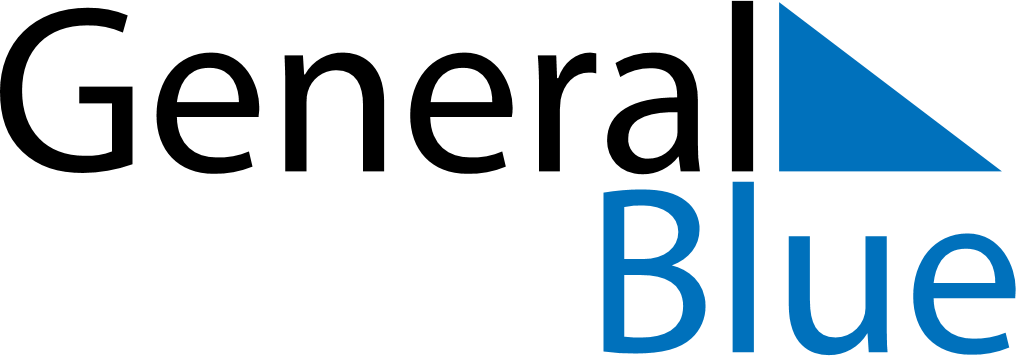 May 2024May 2024May 2024May 2024May 2024May 2024Inari, Lapland, FinlandInari, Lapland, FinlandInari, Lapland, FinlandInari, Lapland, FinlandInari, Lapland, FinlandInari, Lapland, FinlandSunday Monday Tuesday Wednesday Thursday Friday Saturday 1 2 3 4 Sunrise: 3:56 AM Sunset: 10:21 PM Daylight: 18 hours and 24 minutes. Sunrise: 3:51 AM Sunset: 10:26 PM Daylight: 18 hours and 35 minutes. Sunrise: 3:46 AM Sunset: 10:31 PM Daylight: 18 hours and 45 minutes. Sunrise: 3:40 AM Sunset: 10:36 PM Daylight: 18 hours and 55 minutes. 5 6 7 8 9 10 11 Sunrise: 3:35 AM Sunset: 10:41 PM Daylight: 19 hours and 6 minutes. Sunrise: 3:29 AM Sunset: 10:47 PM Daylight: 19 hours and 17 minutes. Sunrise: 3:24 AM Sunset: 10:52 PM Daylight: 19 hours and 28 minutes. Sunrise: 3:18 AM Sunset: 10:58 PM Daylight: 19 hours and 39 minutes. Sunrise: 3:12 AM Sunset: 11:04 PM Daylight: 19 hours and 51 minutes. Sunrise: 3:06 AM Sunset: 11:09 PM Daylight: 20 hours and 3 minutes. Sunrise: 3:00 AM Sunset: 11:16 PM Daylight: 20 hours and 15 minutes. 12 13 14 15 16 17 18 Sunrise: 2:54 AM Sunset: 11:22 PM Daylight: 20 hours and 28 minutes. Sunrise: 2:47 AM Sunset: 11:28 PM Daylight: 20 hours and 41 minutes. Sunrise: 2:40 AM Sunset: 11:35 PM Daylight: 20 hours and 55 minutes. Sunrise: 2:33 AM Sunset: 11:43 PM Daylight: 21 hours and 9 minutes. Sunrise: 2:25 AM Sunset: 11:51 PM Daylight: 21 hours and 25 minutes. Sunrise: 2:17 AM Sunset: 11:59 PM Daylight: 21 hours and 42 minutes. Sunrise: 2:07 AM Sunset: 12:09 AM Daylight: 22 hours and 1 minute. 19 20 21 22 23 24 25 Sunrise: 1:56 AM Sunset: 12:19 AM Daylight: 22 hours and 23 minutes. Sunrise: 1:43 AM Sunset: 12:33 AM Daylight: 22 hours and 50 minutes. Sunrise: 1:18 AM Sunset: 12:58 AM Daylight: 23 hours and 40 minutes. Sunrise: 1:39 AM Sunrise: 1:39 AM Sunrise: 1:39 AM Sunrise: 1:39 AM 26 27 28 29 30 31 Sunrise: 1:39 AM Sunrise: 1:39 AM Sunrise: 1:39 AM Sunrise: 1:39 AM Sunrise: 1:39 AM Sunrise: 1:39 AM 